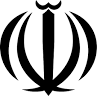  ریاست جمهوریمعاونت علمی و فناوریستاد توسعه زیست فناوریدرخواست برای ارائه پیشنهاد(RFP)زیست پالایی پساب و بیوتکنولوژی سبز برای تخمیر الکلیWastewater Bioremediation and Green Biotechnologyfor Alcoholic Fermentationطرح های ردیف A (کاهش بار آلودگی پساب از راه بهبود بالادستی تخمیر)توسعه سویه های فلوکولانت مخمر با بازده بالای اتانلDevelopment of Flocculant Yeast Strains with High Yield of Ethanolتهیه شده توسط گروه/ کارگروه: محیط زیستآخرین مهلت ارائه پیشنهاد طرح: تاریخ پیشنهاد اولیه:18/3/97شرح کلی، اهمیت و اهداف مورد نظر برای طرح کلیه اهداف کیفی و کمی، چشم اندازها و همچنین ضرورت انجام طرح در این قسمت باید بیان شود تا ماهیت طرح به طور شفاف برای پیشنهاد دهندگان مشخص باشد.شرح و اهمیت: یکی از مشکلات مربوط به آلودگی بالای پساب کارخانه های الکل سازی (BOD, COD بسیار بالا با ضریب 104 گرم اکسیژن در مترمکعب)  ناشی از ورود مخمرها در انتهای فاز تخمیر به درون پساب است بدون آنکه اقدامات جداسازی صورت پذیرد. گرما دیدن مخمر در فاز تقطیر موجب اتولیز سلول ها و رهایش تراکم بالایی از مواد مغذی می شود و نهایتاً وارد پساب می گردد. اهداف کلی: دستیابی به سویه های فلوکولانت به روش های گوناگون نوترکیبی ژنتیکی، هدف اصلی ست.  سویه های فلوکولانت در انتهای فاز تخمیر در لیکور رسوب کرده و به صورت کرم مخمر (Cream Yeast) از لیکور جدا می شوند و جداسازی با سانتریفوگاسیون یا دکانتاسیون آنها (با انرژی کم و در زمان کوتاه) صورت می پذیرد. اهداف کمی در اجرای طرح: گردآوری سویه های بومی مخمر S. cerevisiae و ارزیابی ظرفیت تولید و فلوکولاسیون آنهاخرید سویه همراه با دانش فنی نگهداری و توسعه از کشورهای دیگردستورزی ژنتیکی سویه ها و اصلاح سویه های بومیدستیابی به سویه های دارای کارایی بالا در تولید اتانل (بیش از v/v %10) ضرورت اجرا: در صورت جداسازی مخمر دو اتفاق مهم رخ خواهد داد:BOD و COD بسیار کاهش خواهد یافت. این کاهش می تواند در حد 2 مرتبه لگاریتمی باشد و برای بهسازی پالایش پساب ضرورت دارد.از طریق دستیابی به این سویه ها، به ازای هر متر مکعب لیکور الکل سازی، 30 کیلوگرم مخمر بدست می آید که فرآورده ای بسیار مغذی و مملو از ویتامین ها در جیره غذایی برای دام، طیور و آبزیان است. ذینفعان در این بخش به معرفی ذینفعان مستقیم و غیر مستقیم طرح که در آینده از مزایای آن بهرهمند خواهند شد اشاره شود.ذینفعان مستقیم:						ذینفعان غیرمستقیم:مشخصات فنی طرحمجموعه مشخصات فنی مورد انتظاری که طرح در زمان تحویل بر اساس آنها مورد ارزیابی قرار خواهد گرفت در این بخش ذکر شود.محدوده مکانی مورد نظر برای اجرای طرح(در صورت امکان)در مورد طرحهایی که ماهیت میدانی داشته و برای اجرا در یک موقعیت جغرافیابی معین، تعریف شدهاند، محل مورد نظر معرفی شود. مدت زمان اجرای طرح و محدودیتهای زمانی کلی(در صورت وجود)محدوده طرح و رئوس شرح خدمات مورد انتظار محصولات، مستندات قابل تحویل و محدوده طرحاستانداردهای مورد انتظار برای طرح(در صورت وجود)در صورتیکه در اجرای طرح و یا تولید خروجیها استاندارد ملی و یا بین المللی خاصی مورد نظر باشد باید در این قسمت به آن اشاره شود. فرآیند تحویل طرح به ستاداگر در ارتباط با تحویل طرح به ستاد، فرآیند کنترل کیفیت و نظارت خاصی برای تایید دستاوردها لازم باشد باید در این قسمت تشریح شود.ریسکها و محدودیتهای احتمالی اجرای طرحکلیه محدودیتهای قانونی، زیست محیطی، اجتماعی و همچنین برخی مشکلات احتمالی که ممکن است در طول مدت اجرای طرح مانع پیشرفت کار شود در این قسمت ذکر شود.حداقل تخصص‌ها و تجربیات مورد انتظار تیم پیشنهاددهندهچارچوب پروپوزالکلیه پیشنهادات باید در قالب چارچوب تعریف شده برای پروپوزال که در پیوست موجود میباشد تهیه و ارسال گردد.نحوه ارسال پروپوزال و اطلاعات تماسپروپزالها بعد از تهیه باید به ستاد توسعه زیستفناوری به آدرس ذیل ارسال شوند.گروه/کارگروه محیط زیست نام مسئول مربوطه:خانم صابریآدرس: میدن پیروزان- خ پیروزان- ابتدای کوچه زاهدی-  شماره  ساختمان دو معاونت علمی و فناوری ریاست جمهوریآدرس پست الکترونیک مسئول مربوطه:....................................   شماره تماس:...................................................